Creative i-Media (OCR Nationals)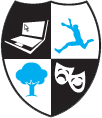 
Suggested revision activities to help your child prepare for the i-Media exam:Exam Board: OCR1 paper  25% 
R081: Pre-production skills (1 hour 15 mins)1 paper  25% 
R081: Pre-production skills (1 hour 15 mins)Past Papers: https://tinyurl.com/yc4cn7jeTopics students are examined on:Topics students are examined on:Exam Exam NEA (Coursework) 25% eachNEA (Coursework) 25% eachR081: Pre-production skills  
Students are tested on a range of pre-production techniques used in creative and digital media, including client briefs, time frames, deadlines and preparation techniques. They will need to demonstrate an understanding of the purpose and uses of a range of pre-production techniques. They will need to be able to identify and discuss the importance of identifying the target audience and how they can be categorised. Students must be able to review pre-production documents and identify areas for improvement.Students will also need to demonstrate an understanding of the following topics:Hardware and software Health and safety considerations when creating digital media productsHow legislation applies to creative media productionScript analysis (e.g. scenes/locations, characters, resources and equipment needed)Appropriate file formats R081: Pre-production skills  
Students are tested on a range of pre-production techniques used in creative and digital media, including client briefs, time frames, deadlines and preparation techniques. They will need to demonstrate an understanding of the purpose and uses of a range of pre-production techniques. They will need to be able to identify and discuss the importance of identifying the target audience and how they can be categorised. Students must be able to review pre-production documents and identify areas for improvement.Students will also need to demonstrate an understanding of the following topics:Hardware and software Health and safety considerations when creating digital media productsHow legislation applies to creative media productionScript analysis (e.g. scenes/locations, characters, resources and equipment needed)Appropriate file formats These units will be completed in class under controlled conditions
Mandatory Unit: R082: Creating Digital Graphics 
Additional Units:
R088: Creating a Digital Sound Sequence
R091: Game Development; Designing a Game ConceptThese units will be completed in class under controlled conditions
Mandatory Unit: R082: Creating Digital Graphics 
Additional Units:
R088: Creating a Digital Sound Sequence
R091: Game Development; Designing a Game ConceptR081: Pre-production skills  
Students are tested on a range of pre-production techniques used in creative and digital media, including client briefs, time frames, deadlines and preparation techniques. They will need to demonstrate an understanding of the purpose and uses of a range of pre-production techniques. They will need to be able to identify and discuss the importance of identifying the target audience and how they can be categorised. Students must be able to review pre-production documents and identify areas for improvement.Students will also need to demonstrate an understanding of the following topics:Hardware and software Health and safety considerations when creating digital media productsHow legislation applies to creative media productionScript analysis (e.g. scenes/locations, characters, resources and equipment needed)Appropriate file formats R081: Pre-production skills  
Students are tested on a range of pre-production techniques used in creative and digital media, including client briefs, time frames, deadlines and preparation techniques. They will need to demonstrate an understanding of the purpose and uses of a range of pre-production techniques. They will need to be able to identify and discuss the importance of identifying the target audience and how they can be categorised. Students must be able to review pre-production documents and identify areas for improvement.Students will also need to demonstrate an understanding of the following topics:Hardware and software Health and safety considerations when creating digital media productsHow legislation applies to creative media productionScript analysis (e.g. scenes/locations, characters, resources and equipment needed)Appropriate file formats Useful websites for revision:www.youtube.com/user/MissChambersICTAdvice for extended writing questions:www.youtube.com/watch?v=ImugYUXVqtc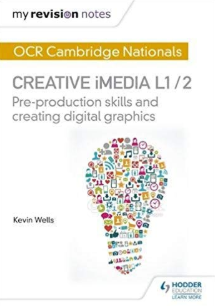 The following revision guide is suggested: My Revision Notes: OCR Cambridge Nationals in Creative iMedia L 1/2: Pre-production skills and Creating digital graphicsAll students have access to their OneNote exercise book and revision resources – this is accessed by logging into obhs.sharepoint.comUseful websites for revision:www.youtube.com/user/MissChambersICTAdvice for extended writing questions:www.youtube.com/watch?v=ImugYUXVqtcThe following revision guide is suggested: My Revision Notes: OCR Cambridge Nationals in Creative iMedia L 1/2: Pre-production skills and Creating digital graphicsAll students have access to their OneNote exercise book and revision resources – this is accessed by logging into obhs.sharepoint.comEncourage your son/daughter to create flash cards, trying to overlap resources from the revision guides, online videos and their OneNote class pagesPractise past papers and work through the knowledge organiser tasks in their OneNote exercise bookEncourage them to revisit their DIRT analysis pages in their OneNote exercise book. These will highlight the areas of weaknesses from previous tests/mock exams. Your son/daughter should aim to revise the topics they found difficult and not just to re-revise the content they are more comfortable with Create a glossary of terms - encourage your son/daughter to revisit their OneNote exercise book and to collate the key terms gathered in Year 10 and 11 - this will provide a valuable revision resource which can be shared and tested regularly at home Encourage them to revisit their DIRT analysis pages in their OneNote exercise book. These will highlight the areas of weaknesses from previous tests/mock exams. Your son/daughter should aim to revise the topics they found difficult and not just to re-revise the content they are more comfortable with Create a glossary of terms - encourage your son/daughter to revisit their OneNote exercise book and to collate the key terms gathered in Year 10 and 11 - this will provide a valuable revision resource which can be shared and tested regularly at home Revision Checks:Can your son/daughter name a range of pre-production documents, including: Mood Boards  Mind Maps  Visualisation Diagrams  Scripts  Storyboards?Can they identify the purpose, content and key features of each of these documents? Revision Checks:Can your son/daughter name a range of pre-production documents, including: Mood Boards  Mind Maps  Visualisation Diagrams  Scripts  Storyboards?Can they identify the purpose, content and key features of each of these documents? Revision Checks:Can your son/daughter name a range of pre-production documents, including: Mood Boards  Mind Maps  Visualisation Diagrams  Scripts  Storyboards?Can they identify the purpose, content and key features of each of these documents? Students need to focus on reading the exam paper carefully. The content is scenario based and all responses should make reference to thisStudents need to focus on reading the exam paper carefully. The content is scenario based and all responses should make reference to thisTIPS for the exam paperALWAYS refer to the context/scenarioUse an equal balance of positives and negative comments Refer to the correct target audience (this may not be the final target audience)Accurately use subject specific terminologyAdd/discuss the need for suitable detail/annotationEncourage your son/daughter to take regular breaks from their revision – some useful strategies can be found at www.oxfordhomeschooling.co.uk/revision-techniques/need-set-revision-routine/ and www.oxfordhomeschooling.co.uk/revision-techniques/when-should-i-take-breaks/Encourage your son/daughter to take regular breaks from their revision – some useful strategies can be found at www.oxfordhomeschooling.co.uk/revision-techniques/need-set-revision-routine/ and www.oxfordhomeschooling.co.uk/revision-techniques/when-should-i-take-breaks/TIPS for the exam paperALWAYS refer to the context/scenarioUse an equal balance of positives and negative comments Refer to the correct target audience (this may not be the final target audience)Accurately use subject specific terminologyAdd/discuss the need for suitable detail/annotation